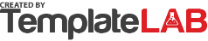 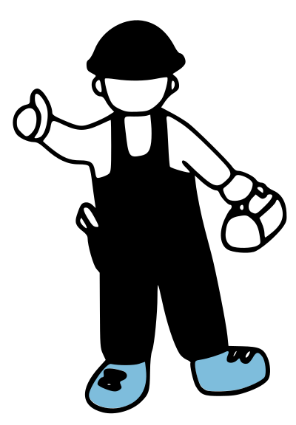 CONSTRUCTIONCONSTRUCTIONCONSTRUCTIONCONSTRUCTIONCONSTRUCTIONCONSTRUCTIONCONSTRUCTIONWork Breakdown StructureWork Breakdown StructureWork Breakdown StructureWork Breakdown StructureWork Breakdown StructureWork Breakdown StructureWork Breakdown StructureProject: Family home 1400 sq.m.Project: Family home 1400 sq.m.Project: Family home 1400 sq.m.Project: Family home 1400 sq.m.Project: Family home 1400 sq.m.Beginning Date: February 4, 2023Beginning Date: February 4, 2023Beginning Date: February 4, 2023Manager: Garfield MorrisManager: Garfield MorrisManager: Garfield MorrisManager: Garfield MorrisManager: Garfield MorrisCompletion Date: November 26, 2024Completion Date: November 26, 2024Completion Date: November 26, 2024PROJECT DESCRIPTION AND OBJECTIVES:PROJECT DESCRIPTION AND OBJECTIVES:PROJECT DESCRIPTION AND OBJECTIVES:PROJECT DESCRIPTION AND OBJECTIVES:PROJECT DESCRIPTION AND OBJECTIVES:PROJECT DESCRIPTION AND OBJECTIVES:PROJECT DESCRIPTION AND OBJECTIVES:PROJECT DESCRIPTION AND OBJECTIVES:PROJECT DESCRIPTION AND OBJECTIVES:The project is to develop a house for four family members in a 1400 sq. m site outside New Jersey in a picturesque landscape. The program of the building is divided vertically in active zone on the first floor and passive zone on the second. The design strategy is based on the program - two intersected forms, joined by custom roof for cars. The largest windows of the building are orientated to the garden, which is located in southern part of the site, so the boundaries between indoors and outdoors would be minimal, depending on the family needs.The project is to develop a house for four family members in a 1400 sq. m site outside New Jersey in a picturesque landscape. The program of the building is divided vertically in active zone on the first floor and passive zone on the second. The design strategy is based on the program - two intersected forms, joined by custom roof for cars. The largest windows of the building are orientated to the garden, which is located in southern part of the site, so the boundaries between indoors and outdoors would be minimal, depending on the family needs.The project is to develop a house for four family members in a 1400 sq. m site outside New Jersey in a picturesque landscape. The program of the building is divided vertically in active zone on the first floor and passive zone on the second. The design strategy is based on the program - two intersected forms, joined by custom roof for cars. The largest windows of the building are orientated to the garden, which is located in southern part of the site, so the boundaries between indoors and outdoors would be minimal, depending on the family needs.The project is to develop a house for four family members in a 1400 sq. m site outside New Jersey in a picturesque landscape. The program of the building is divided vertically in active zone on the first floor and passive zone on the second. The design strategy is based on the program - two intersected forms, joined by custom roof for cars. The largest windows of the building are orientated to the garden, which is located in southern part of the site, so the boundaries between indoors and outdoors would be minimal, depending on the family needs.The project is to develop a house for four family members in a 1400 sq. m site outside New Jersey in a picturesque landscape. The program of the building is divided vertically in active zone on the first floor and passive zone on the second. The design strategy is based on the program - two intersected forms, joined by custom roof for cars. The largest windows of the building are orientated to the garden, which is located in southern part of the site, so the boundaries between indoors and outdoors would be minimal, depending on the family needs.The project is to develop a house for four family members in a 1400 sq. m site outside New Jersey in a picturesque landscape. The program of the building is divided vertically in active zone on the first floor and passive zone on the second. The design strategy is based on the program - two intersected forms, joined by custom roof for cars. The largest windows of the building are orientated to the garden, which is located in southern part of the site, so the boundaries between indoors and outdoors would be minimal, depending on the family needs.The project is to develop a house for four family members in a 1400 sq. m site outside New Jersey in a picturesque landscape. The program of the building is divided vertically in active zone on the first floor and passive zone on the second. The design strategy is based on the program - two intersected forms, joined by custom roof for cars. The largest windows of the building are orientated to the garden, which is located in southern part of the site, so the boundaries between indoors and outdoors would be minimal, depending on the family needs.The project is to develop a house for four family members in a 1400 sq. m site outside New Jersey in a picturesque landscape. The program of the building is divided vertically in active zone on the first floor and passive zone on the second. The design strategy is based on the program - two intersected forms, joined by custom roof for cars. The largest windows of the building are orientated to the garden, which is located in southern part of the site, so the boundaries between indoors and outdoors would be minimal, depending on the family needs.The project is to develop a house for four family members in a 1400 sq. m site outside New Jersey in a picturesque landscape. The program of the building is divided vertically in active zone on the first floor and passive zone on the second. The design strategy is based on the program - two intersected forms, joined by custom roof for cars. The largest windows of the building are orientated to the garden, which is located in southern part of the site, so the boundaries between indoors and outdoors would be minimal, depending on the family needs.PLANNING AND ADMINISTRATIONSUBSTRUCTUREENVELOPEFINESHESUTILITIES NAD SYSTEMSDesign and architectural renderingExcavationFrame, Beams,
Tiles, TrussesPaintElectricPlans
and drawingsFoundationSub floorTilePlumbingSpecificationsFootingsExterior wallsFlooringGasPermitsExterior doorsCabinetryHVACDetailed plan developmentWindowsDrywall,
PlasterWaterSidingBaseboard,
MoldingInternet   © TemplateLab.com   © TemplateLab.com   © TemplateLab.com   © TemplateLab.com